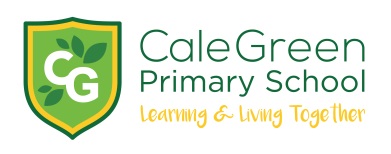 Wednesday 6th March 2024Dear Parents / Carers, Football Club 3.20pm – 4.20pm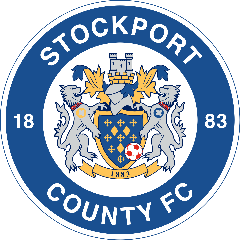 The after-school Year 5 / 6 football club will continue to run during the summer term on Thursdays. If your child regularly attended then they will still have a place so you do not need to apply. A few places have now become available so if your child would like a place, please complete the form on School Spider.  The sessions will continue on Thursday 18th March and will run for the Summer term. A specialist coach from Stockpot County will run the sessions and will be supported by a member of staff from school. Places will be limited and so will be allocated on a first come first served basis. Good attendance is expected. Please let school know if you give permission for your child to walk home alone at the end of the session. If you have any queries please do not hesitate to contact school: schooladmin@calegreen.stockport.sch.uk Yours sincerely,                                                                         Mrs Sarah McHugh اسکول کے بعد کا سال 5/6 فٹ بال کلب گرمیوں کی مدت کے دوران جمعرات کو چلتا رہے گا۔اگر آپ کا بچہ باقاعدگی سے حاضر ہوتا ہے تو پھر بھی اس کے پاس ایک جگہ ہوگی لہذا آپ کو درخواست دینے کی ضرورت نہیں ہے۔اب کچھ جگہیں دستیاب ہو گئی ہیں لہذا اگر آپ کا بچہ جگہ چاہتا ہے، تو براہ کرم سکول اسپائیڈر پر فارم پُر کریں۔سیشن جمعرات 18 مارچ کو جاری رہیں گے اور موسم گرما کی مدت تک چلیں گے۔ اسٹاک پاٹ کاؤنٹی کا ایک ماہر کوچ سیشن چلائے گا اور اسے اسکول کے عملے کے ایک رکن کی مدد حاصل ہوگی۔جگہیں محدود ہوں گی اور اسی طرح پہلے آئیے پہلے پائیے کی بنیاد پر مختص کی جائیں گی۔ اچھی حاضری متوقع ہے۔براہ کرم اسکول کو بتائیں کہ کیا آپ سیشن کے اختتام پر اپنے بچے کو اکیلے گھر چلنے کی اجازت دیتے ہیں۔اگر آپ کے کوئی سوالات ہیں تو براہ کرم اسکول سے رابطہ کرنے میں ہچکچاہٹ محسوس نہ کریں: schooladmin@calegreen.stockport.sch.ukKooxda kubbadda cagta Sannad dugsiyeedka 5/6 ka dib waxay sii wadi doontaa inay shaqeyso inta lagu jiro xilliga xagaaga maalmaha Khamiista.Haddii ilmahaagu si joogto ah u xaadiro markaa wali waxay heli doonaan boos markaa uma baahnid inaad dalbato.Meelo yar ayaa hadda diyaar ah si haddii ilmahaagu boos u rabo, fadlan ku buuxi foomka ku yaal Caarada Dugsiga.Kalfadhiyadu waxay socon doonaan Khamiista 18-ka Maarso waxayna socon doonaan xilliga xagaaga. Tababare khaas ah oo ka socda Degmada Stockpot ayaa maamuli doona fadhiyada waxaana taageeri doona xubin ka tirsan shaqaalaha dugsiga.Goobuhu waa xadidnaan doonaan sidaas oo kale ayaa loo qoondayn doonaa si ku salaysan tii hore. Ka soo qayb gal wanaagsan ayaa la filayaa.Fadlan dugsiga u sheeg haddii aad fasax u siiso ilmahaagu inuu keligiis guriga u socdo dhammaadka xisadda.Haddii aad wax su'aalo ah qabtid fadlan ha ka waaban inaad la xiriirto dugsiga: schooladmin@calegreen.stockport.sch.ukസ്കൂൾ കഴിഞ്ഞ വർഷം 5/6 ഫുട്ബോൾ ക്ലബ്ബ് വ്യാഴാഴ്ചകളിൽ വേനൽക്കാലത്ത് പ്രവർത്തിക്കുന്നത് തുടരും.നിങ്ങളുടെ കുട്ടി പതിവായി പങ്കെടുക്കുകയാണെങ്കിൽ, അവർക്ക് ഇപ്പോഴും ഒരു സ്ഥലമുണ്ടാകും, അതിനാൽ നിങ്ങൾ അപേക്ഷിക്കേണ്ടതില്ല.കുറച്ച് സ്ഥലങ്ങൾ ഇപ്പോൾ ലഭ്യമായിട്ടുണ്ട്, അതിനാൽ നിങ്ങളുടെ കുട്ടിക്ക് ഒരു സ്ഥലം താൽപ്പര്യമുണ്ടെങ്കിൽ, ദയവായി സ്കൂൾ സ്പൈഡറിൽ ഫോം പൂരിപ്പിക്കുക.സെഷനുകൾ മാർച്ച് 18 വ്യാഴം തുടരും, വേനൽക്കാല കാലയളവിൽ പ്രവർത്തിക്കും. സ്റ്റോക്ക്പോട്ട് കൗണ്ടിയിൽ നിന്നുള്ള ഒരു സ്പെഷ്യലിസ്റ്റ് കോച്ച് സെഷനുകൾ പ്രവർത്തിപ്പിക്കും, സ്കൂളിൽ നിന്നുള്ള ഒരു സ്റ്റാഫ് അംഗം അവരെ പിന്തുണയ്ക്കും.സ്ഥലങ്ങൾ പരിമിതമായിരിക്കും, അതിനാൽ ആദ്യം വരുന്നവർക്ക് ആദ്യം എന്ന അടിസ്ഥാനത്തിൽ അനുവദിക്കും. നല്ല ഹാജർ പ്രതീക്ഷിക്കുന്നു.സെഷൻ്റെ അവസാനം നിങ്ങളുടെ കുട്ടിക്ക് ഒറ്റയ്ക്ക് വീട്ടിലേക്ക് നടക്കാൻ നിങ്ങൾ അനുമതി നൽകിയാൽ ദയവായി സ്‌കൂളിനെ അറിയിക്കുക.നിങ്ങൾക്ക് എന്തെങ്കിലും ചോദ്യങ്ങളുണ്ടെങ്കിൽ സ്കൂളുമായി ബന്ധപ്പെടാൻ മടിക്കരുത്: schooladmin@calegreen.stockport.sch.ukKlûba futbolê ya piştî dibistanê Sal 5 / 6 dê roja Pêncşemê di demsala havînê de xebata xwe bidomîne.Ger zarokê we bi rêkûpêk beşdarî wê bibe wê hingê ew ê hîn cîhek hebe ji ber vê yekê hûn ne hewce ne ku serlêdan bikin.Niha çend cih peyda bûne ji ber vê yekê heke zarokê we cîhek bixwaze, ji kerema xwe forma li ser School Spider tije bikin.Rûniştin dê 18ê Adarê roja Pêncşemê berdewam bikin û dê heyama Havînê bidomin. Rahênerek pispor ji wîlayeta Stockpot dê danişînan bimeşîne û dê ji hêla karmendek ji dibistanê ve were piştgirî kirin.Cih dê sînordar bin û ji ber vê yekê dê li ser bingehê pêşîn were veqetandin. Tevlêbûnek baş tê çaverê kirin.Ji kerema xwe ji dibistanê agahdar bikin ku hûn destûr bidin ku zarokê we di dawiya danişînê de tenê biçe malê.Ger pirsên we hebin ji kerema xwe dudilî nebin ku bi dibistanê re têkilî daynin: schooladmin@calegreen.stockport.sch.uk